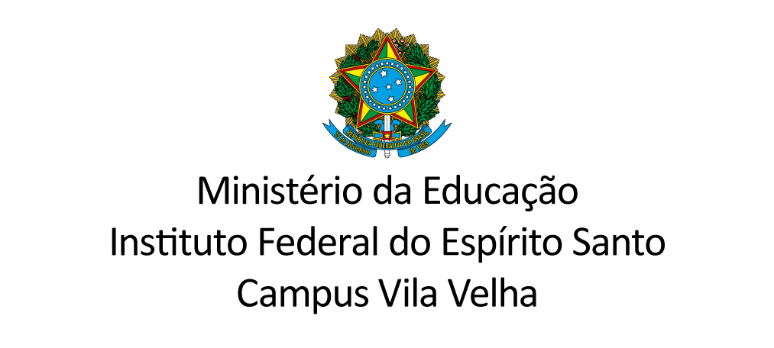 EDITAL NO. 03/2023PROGRAMA DE PÓS-GRADUAÇÃO EM EDUCAÇÃO EM CIÊNCIAS E MATEMÁTICAEDITAL PARA SELEÇÃO DE ESTÁGIO PÓS-DOUTORALAnexo II:CARTA DE ACEITE DE SUPERVISÃOEu, _________________________________________________________________________, docente permanente do Programa de Pós-Graduação em Educação em Ciências e Matemática – Educimat, do Instituto Federal do Espírito Santo Campus Vila Velha, aceito supervisionar o Estágio Pós-Doutoral do(a) candidato(a) ____________________________________________, egresso(a) da(o) _________________________________________________________, após sua aprovação no Edital nº 03/2023.O Projeto de Pesquisa apresentado, intitulado_________________________________________, encontra-se vinculado à Área de Concentração _____________________________________ e Linha de Pesquisa  ______________________________________________________, e terá duração de __________ meses.Vila Velha, ________ de _______________ de 20__.Assinatura do(a) Supervisor(a)(Assinatura digital (ex.: GOV.br)